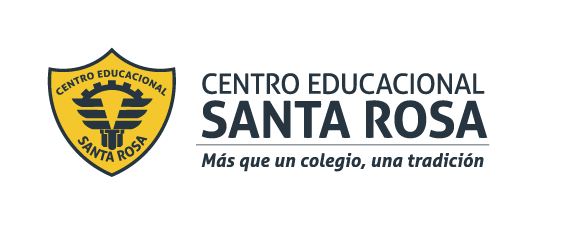 CENTRO EDUCACIONAL SANTA ROSA UNIDAD TÉCNICA – PEDAGÓGICADepartamento de HistoriaRespeto – Responsabilidad – Resiliencia – Tolerancia¿CUÁNTAS DICTADURAS HAY EN EL MUNDO ACTUAL?Seguramente cuando piensas en una dictadura viene a tu mente un gobierno militar que tomó el poder luego de una operación violenta, como un golpe de Estado. La experiencia histórica de la dictadura chilena nos lleva a pensar que todos los dictadores son como Augusto Pinochet, pero la verdad es que hay distintos tipos de dictadura. Antes de entrar a indagar en esto, es necesario hacer una aclaración: todas las dictaduras son malas.Algunos dictadores llegaron democráticamente al poder, como Adolfo Hitler en Alemania y otros lo hicieron sin ser militares, como Juan Domingo Perón en Argentina. Algunos gobiernos son dictaduras desde el primero momento en que asumen el poder, como el caso de Pinochet y otras comienzan a convertirse en dictaduras con los años, así como con los años pueden dejar de ser una. Es un asunto complejo, por lo tanto, no existe un acuerdo en cuándo un país es o no una dictadura y algunos ejemplos como Nicolás Maduro en Venezuela están en constante análisis y discusión sobre si es una dictadura o una democracia en crisis.En 1995 se fundó IDEA (International Institute for Democracy and Electoral Assistance), un centro de estudios político con presencia en todos los continentes, con el objetivo de profundizar en la democracia global. Según su último informe del año 2019, en el mundo actual hay 32 dictaduras: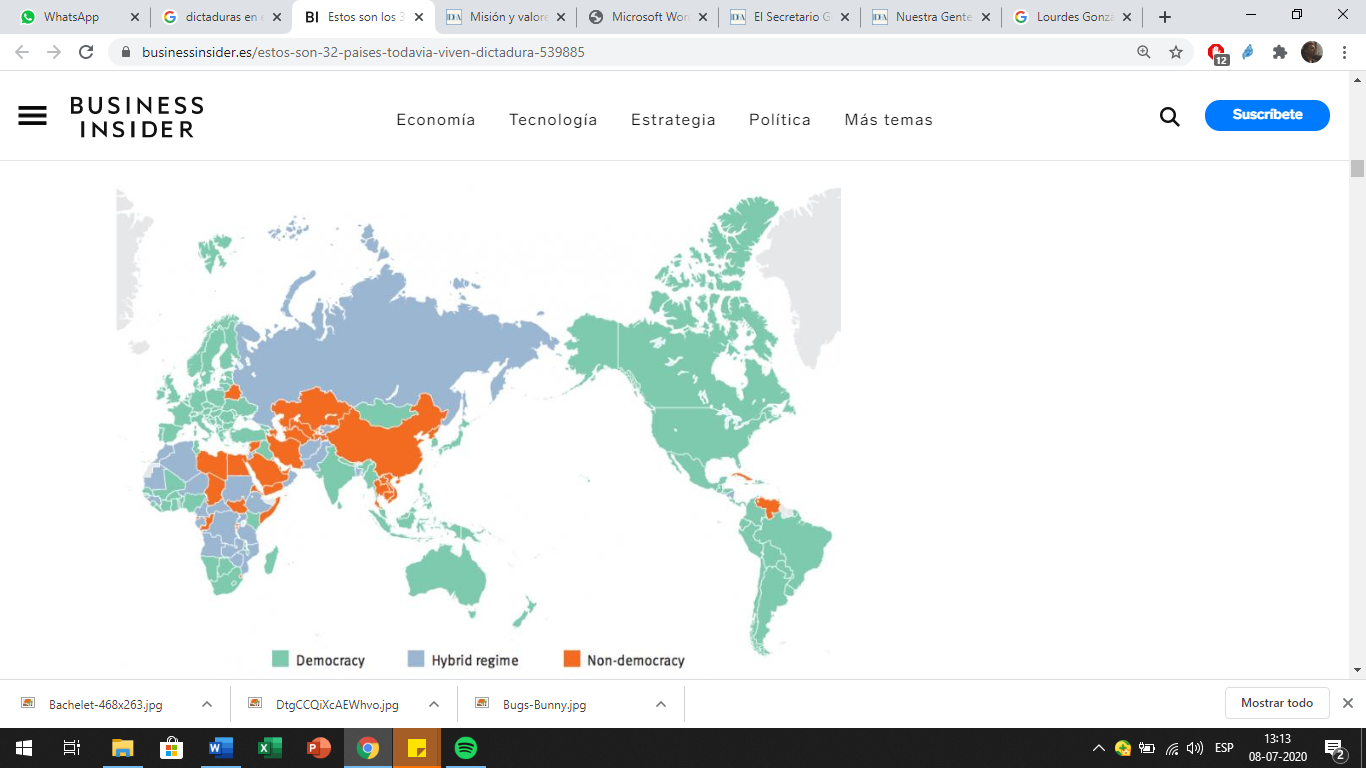 Los países que están en verde son aquellos que podemos considerar democráticos, donde se encuentra Chile y casi toda la región latinoamericanaLos países que están en celeste son aquellos que tienen un régimen hibrido, es decir, son democracias, pero que no cumplen los estándares para una democracia.Los países que están en naranjo son aquellos que no pueden ser considerados democracia, como los casos de China, Arabia Saudí y Venezuela en el caso de Latinoamérica.Actividad: Observa la infografía y responde las preguntas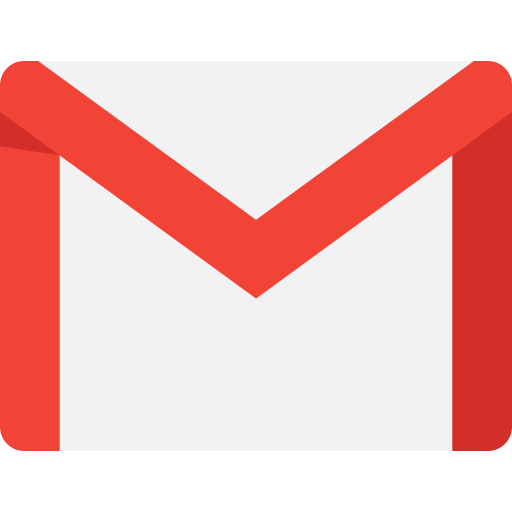 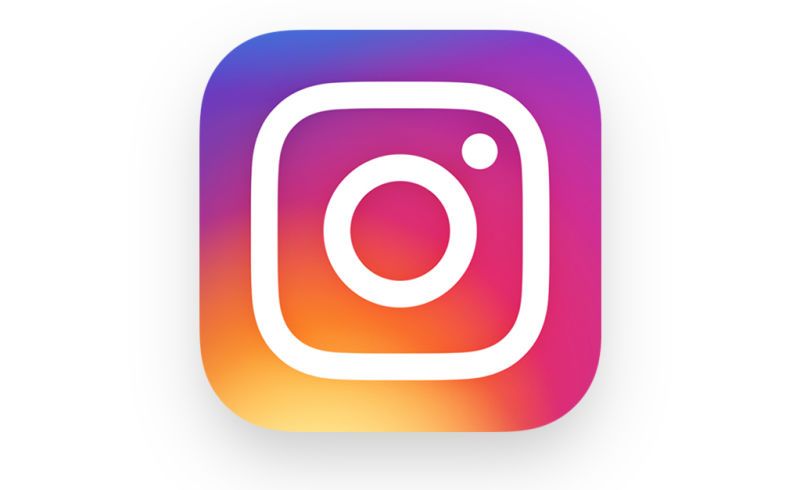 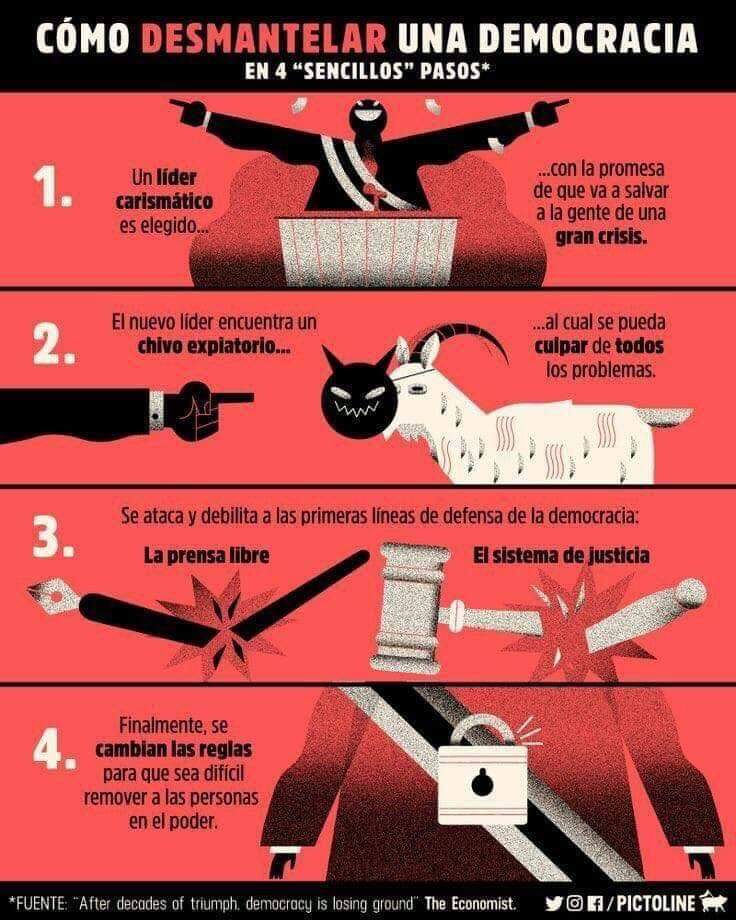 